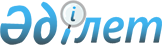 О внесении изменений и дополнений в Указ Президента Республики Казахстан от 7 мая 1996 г. N 2975
					
			Утративший силу
			
			
		
					Указ Президента Республики Казахстан от 4 февраля 2004 года N 1288. Утратил силу Указом Президента РК от 5 июля 2006 года N 140 (вводится в действие со дня подписания)
 




      Сноска. Указ Президента Республики Казахстан от 4 февраля 2004 года N 1288 утратил силу Указом Президента РК от 5 июля 2006 года N 


 140 


  (вводится в действие со дня подписания).





 



      В связи с внесением изменений и дополнений в некоторые законодательные акты Республики Казахстан и изданием 
 Указа 
 Президента Республики Казахстан от 17 декабря 2003 г. N 1251 "О введении в Республике Казахстан моратория на смертную казнь" постановляю:

      



      1. Внести в 
 Указ 
 Президента Республики Казахстан от 7 мая 1996 г. N 2975 "О порядке осуществления помилования граждан Президентом Республики Казахстан" следующие изменения и дополнения:



      в Положении о порядке осуществления помилования граждан Президентом Республики Казахстан, утвержденном вышеназванным Указом:

      



      1) пункт 2 дополнить абзацем вторым следующего содержания:



      "В случаях, предусмотренных международными договорами, Президент Республики вправе рассматривать вопросы помилования лиц, осужденных судами других государств";

      



      2) в пункте 9:



      слова "шесть месяцев" заменить словами "одного года";

      



      дополнить абзацем третьим следующего содержания:



      "В случае введения моратория на исполнение смертной казни осужденный имеет право в течение года после отмены моратория обратиться с ходатайством о помиловании независимо от того ходатайствовал он об этом до объявления моратория либо во время его действия или нет. При этом приговор приводится в исполнение только после рассмотрения ходатайства о помиловании или материалов об отказе осужденного от его подачи и не ранее чем по истечении одного года после отмены моратория на исполнение смертной казни.";

      



      3) в пункте 10 слова "определений и" исключить;

      



      4) в пункте 11 слово "трех" заменить словом "семи".



 



      2. Ввести в действие подпункт 1) пункта 1 названного Положения в части замены смертной казни пожизненным лишением свободы.



 



      3. Настоящий Указ вступает в силу со дня подписания.

      

Президент




      Республики Казахстан


					© 2012. РГП на ПХВ «Институт законодательства и правовой информации Республики Казахстан» Министерства юстиции Республики Казахстан
				